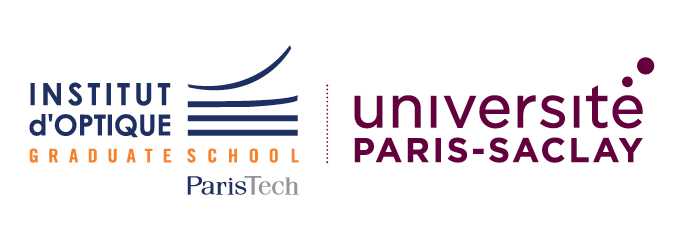 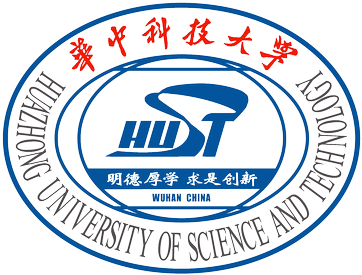 Please complete this form and send by Email with required documents (see final page) before OCTOBER 30th 2020 to: pierre.baladi@institutoptique.frSupporting documents may also be sent by post to:Institut d’Optique Graduate School 	      ID pictureRelations Internationales – Pierre Baladi2, Avenue Augustin Fresnel 91127 PALAISEAU CedexFranceYou are applying to the Master of Science in Engineering – Diplôme d’Ingénieur de l’Institut d’Optique programme as a degree-seeking student under the 3+3 Double Degree Programme between IOGS and HUST.You will study at IOGS for 3 years (final year of BSc, MSc 1 & MSc 2).Language skills:What is/are your native language(s)?      SUPPORTING DOCUMENTS Personal InformationPersonal InformationPersonal InformationPersonal InformationFamily or Last NameFirst or given name(s)Date and place of birthGender (M/F)Permanent address Temporary address and dates if applicable (from now until dd/mm/yyyy)E-mail address for correspondence Telephone number (e.g. +33-123 45 67 89)Sending (Home) InstitutionSending (Home) InstitutionSending (Home) InstitutionSending (Home) InstitutionName of InstitutionHUST – Huazhong University of Science and TechnologyHUST – Huazhong University of Science and TechnologyHUST – Huazhong University of Science and TechnologyFacultyDepartmentAddressContact Person’s nameContact Person’s e-mail and phoneReceiving InstitutionReceiving InstitutionReceiving InstitutionReceiving InstitutionInstitut d’Optique Graduate School (Institut d’Optique Théorique et Appliquée)2 avenue Augustin FresnelFr-91127 PALAISEAU CedexFranceInstitut d’Optique Graduate School (Institut d’Optique Théorique et Appliquée)2 avenue Augustin FresnelFr-91127 PALAISEAU CedexFranceInstitut d’Optique Graduate School (Institut d’Optique Théorique et Appliquée)2 avenue Augustin FresnelFr-91127 PALAISEAU CedexFranceInstitut d’Optique Graduate School (Institut d’Optique Théorique et Appliquée)2 avenue Augustin FresnelFr-91127 PALAISEAU CedexFranceContact PersonPierre BALADIContact Person’s e-mail and phonepierre.baladi@institutoptique.fr+33-164 53 32 08Current year and field of study, with name of the degree programme (e.g. 3rd year student of Engineering Physics in 4 year BSc course)For information:Regular tuitions fees (per academic year):EU citizens: 2 900 eurosNon-EU citizens: 5 000 eurosSpecial tuitions fees for 3+3 HUST students (per academic year):Same as EU citizens: 2 900 eurosENGLISH LANGUAGE SKILLSIf English is not your first language, have you studied English?  If YES, give details and duration of study      Do you have an English language qualification (e.g. TOEFL, IELTS, Cambridge Certificates, etc.?) If YES give name and date of exam and mark obtained (please enclose a copy of the score report)       Personal assessment of your English skills (CEFR - Common European Framework of Reference for Languages).  Please tick appropriate box:FRENCH LANGUAGE SKILLSIf French is not your first language, have you studied French?  If YES, give details and duration of study:      Do you have a French language qualification (e.g. DELF, DALF, TEF, etc.)? If YES give name and date of exam and mark obtained (please enclose a copy of the score report)      Personal assessment of your French skills (CEFR - Common European Framework of Reference for Languages).  Please tick appropriate box:LIST OF DOCUMENTS THAT SHOULD BE SENT TO INSTITUT D’OPTIQUE WITH APPLICATION FORM (please send all supporting documents in one single file, preferably a pdf file)Required documents: A letter outlining your motivation for study at Institute d’Optique (4000 signs maximum = approx. one page) within the 3+3 Double-Degree program. In this letter you will include at least:   (i) one paragraph about your motivation for studying abroad,   (ii) and one paragraph about your envisioned future and its relations to optics / photonics / science / industry / academia. A Curriculum Vitae, The complete transcripts of your last years of study in higher education (for the current year, attach provisional results, if available); final transcripts/results must be sent as soon as possible, At least 1 reference letter, A scanned copy of your ID or Passport (identity photo page)Additional documents: Any other document supporting your academic profile (awards, prizes, olympiads…) or test results (language test, GRE…)